            ÚSTAV BIOLOGIE OBRATLOVCŮ            AV ČR, v. v. i.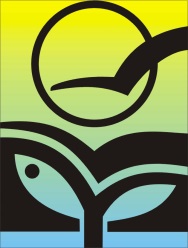 OBJEDNÁVKA  číslo:  G328/2020/01/RM                                                              ze dne 29. 1. 2020Odběratel:                                                                                     Dodavatel:Ústav biologie obratlovců AV ČR, v. v. i.                                   DYNEX LABORATORIES, s.r.o.Květná 170/8                                                                                  Vodičkova 791/41603 65 Brno                                                                                    110 00 Praha 1                                                                                                                                                                                                                                                                                                IČ: 68081766, DIČ: CZ68081766                                                 IČ: 26682443, DIČ: CZ26682443Jsme plátci DPH                                                                              Jsme plátci DPHObjednáváme u Vás:  Dle cenové nabídky z 9.1. 2020 u Vás objednáváme zboží: Multiplex PCR kit (1000).Specifikace: Celková cena: 63 512,90 Kč s DPH Místo plnění: XXXXTermín plnění: do 14 dnůSplatnost faktury: 30 dnůOsoba oprávněná k převzetí plnění: XXXXProsím o uvedení čísla objednávky na vystavenou fakturu.Děkuji za kladné vyřízení a jsem s pozdravem. Příkazce operace: XXXX      Správce rozpočtu: XXXXPoložky nabídkyPoložky nabídkyPoložky nabídkyPoložky nabídkyPoložky nabídkyPočetCena MJCelk. cenaQIAGEN Multiplex PCR Kit (1000) kat. č. 206145QIAGEN Multiplex PCR Kit (1000) kat. č. 206145QIAGEN Multiplex PCR Kit (1000) kat. č. 206145QIAGEN Multiplex PCR Kit (1000) kat. č. 206145QIAGEN Multiplex PCR Kit (1000) kat. č. 206145152 490 Kč52 490 KčCelkem bez DPHCelkem bez DPHCelkem bez DPHCelkem bez DPHCelkem bez DPH52 490 Kč